FICHA RESUMENANTECEDENTESEjecutores del proyectoEl Gobierno Autónomo Descentralizado de Tambillo, a través de sus representantes será los responsable de la ejecución de este proyecto en coordinación con las diferentes organizaciones de la parroquia.LocalizaciónLa parroquia Tambillo se  encuentra ubicado en el Cantón San Lorenzo. Limita Norte:  Parroquia urbana de San Lorenzo y Valdez del cantón Eloy Alfaro; Sur:  Parroquia Concepción; Este: Parroquia San Lorenzo; Oeste: Parroquia Valdez.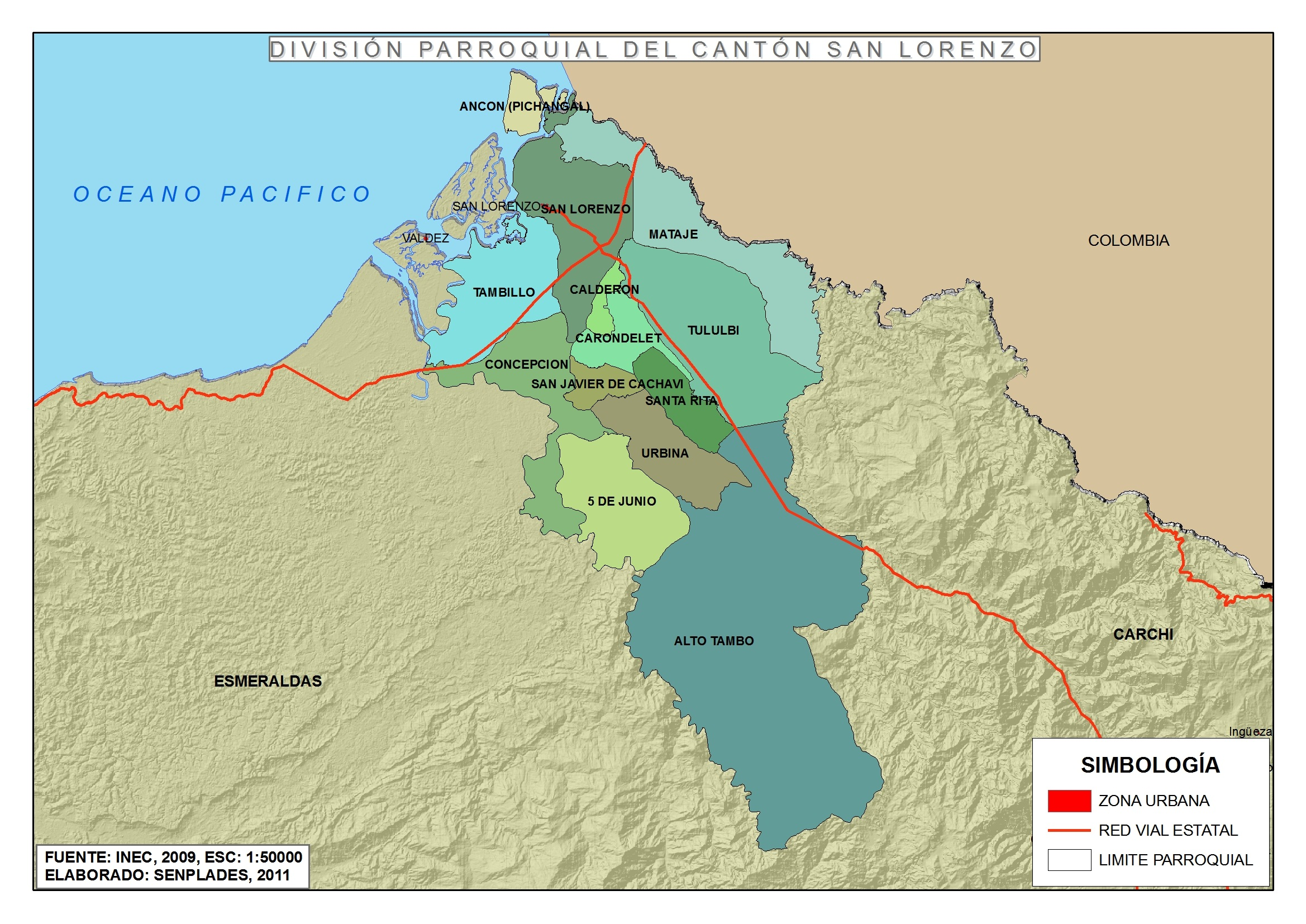 La superficie de la parroquia es de doscientos veinte y dos mil, cinco centésimas km2. Con 1743 habitantes según el censo INEC 2010. Con una tasa de crecimiento correspondiente al 2,8%. Con una densidad habitacional de 7,85 por km2.El Sistema Físico Biológico del territorio de la parroquia Tambillo conserva más menos las mismas características descritas por las entidades técnicas encargadas en el estado como el Ministerio del Ambiente del Ecuador, ( MAE), de las cuales se anotan las más relevantes, referidas a la naturaleza perteneciente a este ecosistema tan importante para la zona y por supuesto el país, el territorio de la parroquia se encuentra ubicado en la parte occidental del cantón San Lorenzo, con extensiones entre tierra continental y tierras del estuario del río Santiago en las orillas del Océano Pacífico.El proyecto se realizará en  la Parroquia de Tambillo del cantón San Lorenzo Provincia de Esmeraldas, con la participación de sus organizaciones, sectores y comunidades, cantones y provincias vecinas, instituciones educativas, GAD Municipal San Lorenzo, Ministerio de Turismo, Ministerio de Cultura.PARROQUIALIZACIÓNLa permanente gestión de los habitantes del entonces caserío de Tambillo, dio a lugar a que la municipalidad, el 9 de abril de 1954, acoja este anhelo y resuelva elevarla a la categoría de parroquia civil.Patrimonio Cultural Tangible E Intangible (Saberes Ancestrales) Dentro de este subcomponente no existe evidencia de patrimonios culturales tangibles declarados por el gobierno ecuatoriano en la parroquia Tambillo; lo que se destaca es el conocimiento ancestral existente en toda la población pero especialmente de algunos portadores de sabidurías especiales así: por parte de las comadronas o parteras que tienen las habilidades necesarias para la atención de partos, los mismos que de acuerdo al diagnóstico realizado son atendidos en su mayoría por las parteras en el sector ante la realidad de que la atención médica no es permanente en la parroquia con mayor referencia en los recintos. Por otro lado, existen curanderos de problemas de ojo, espanto, mal de ojo y mordeduras de culebras además de un 37 sobandero muy reconocidos por la comunidad que han contribuido a salvar vidas dándoles atención primaria, hasta ser atendidos en algún sub Centro o centro de salud del sector. En otro contexto se destaca la realización de fiestas religiosas, como la Carmen por medio de arrullos y además en muertes de niños y niñas la realizan con los llamados Chigualos que comprenden música acompañada del bombo, el cununo y el guazá. En el caso de los recintos en el Progreso por ejemplo celebran la Virgen de Guadalupe el 12 de diciembre, otras de las fiestas es la de San Martin de Porres en donde se trasladan hasta el recinto Canchimalero del cantón Eloy Alfaro, es una tradición los arrullos y Chigualos. En el Porvenir durante los días 6, 7 y 8 de septiembre celebran la Virgen María, con una misa, paseos en balsa, con presencia de cantautoras del recinto se desarrollan actividades deportivas, arrullos toda la noche, en donde participa todo el pueblo y tienen la presencia de visitantes de otras ciudades. Además, viven las festividades de los cucuruchos y los carnavales. En el recinto la Loma celebran La Virgen del Carmen 15 amanecer el16 de julio. Otros de los recintos donde tienen celebraciones culturales es la Alegría en donde celebran el Sagrado corazón de Jesús el 11 de junio y la fiesta de San Jacinto el 15 amanecer el 16 de julio, en todas estas celebraciones existe la presencia de los arrullos. Tomado del Plan de Desarrollo y Ordenamiento Territorial (2015).La Comunidad.  Su genteEl hombre y la mujer nacen y se desarrollan en el seno de una sociedad condicionada y enriquecida por una cultura que se trasmite de generación en generación.   Tambillo, al igual que otros pueblos vive la proliferación de estilos culturales provocados por la migración, la influencia de los medios de comunicación.  Los niños y jóvenes no son todos iguales, hay entre ellos distintas formas de ver el mundo, de vivir en el campo o ciudad, de estéticas expresadas en el vestir, la música, los alimentos entre otros.La religiosidad del pueblo condiciona su lectura de la historia y a través de ella se manifiesta también la cultura en los ritos, mitos, símbolos, fiestas a pesar de la presencia de la Iglesias ubicadas en el centro parroquial y sus comunidades.Es muy importante destacar la presencia de jóvenes de Tambillo en el rescate de nuestras tradiciones y cultura, ya que en la imagen y herencia de nuestros antepasados muy venida a menos en los últimos años en nuestra Parroquia, los planteles educativos han tomado la responsabilidad de formar grupos de danza y coreografía, dando así la posibilidad de incentivar a los jóvenes para rescatar de alguna manera la cultura y tradición de la parroquia.Tambillo desde la época anteriores mantuvo tradiciones afrodescendientes y costumbres, destacándose en el arte, música, deportes y los bien reconocidos danzantes o bailarines, que en diferentes épocas representaron a esta población.Actividad económica:Las principales actividades económicas de la población de la parroquia especialmente son: el servicio en diversas actividades, actividades turísticas, minería, explotación de madera, pesca, recolección de conchas y pocos que salen de la parroquia a prestar mano de obra en otras ciudades.Las principales actividades muestran cual es la actividad que mayores excedentes produce a la economía campesina, por ende, también es la actividad a la que por situaciones particulares e intereses propios sea de los predios o de las ventajas competitivas que proporciona la tierra, o también del conocimiento que la familia tiene sobre el cultivo y la comercialización de dichos productos. Los productos importantes en la parroquia son cultivo de coco, captura de cangrejos, y jaibas, el cultivo de plátano verde. Las actividades secundarias debido generalmente por el menor aporte económico o por que le ponen menos dedicación o porque son productos que a pesar de no ponerle mucha dedicación estos están permanentemente produciendo un significado valor económico para las familias. Un tercer nivel de importancia así mismo constituye productos los que generalmente producen de forma perenne, tal el caso de la captura de cangrejos, el cultivo de cacao. Unas cuantas comunidades que han logrado estabilidad en sus producciones, en ellas familias que ya tienen, por ejemplo, piaras o averíos que casi se crían de forma cuasi natural.La producción de aves, cerdos, y peces se hacen generalmente para subsistencia, es decir que, únicamente sirven para la alimentación de las familias, es curioso dos datos que se han registrado la existencia de cuyes y zorros, los primeros de la serranía y el segundo un animal silvestre muy importante en la alimentación de las familias.PROBLEMASÁRBOL DE PROBLEMAS:ÁRBOL DE OBJETIVOS:OBJETIVOS DEL PROYECTOObjetivo generalFortalecimiento de la actividad cultural y turística de la Parroquia a través de su aniversario de parroquializacion, que permitan recuperar el sentido de pertenencia de sus habitantes y fortalecer la economía de los que habitan en Tambillo.Objetivos específicos Potenciar el Aniversario de Parroquialización.Contribuir al fortalecimiento de la economía de los habitantes de Tambillo.Promocionar los atractivos culturales y turísticos de la Parroquia.Contribuir al fortalecimiento del sentido de pertenencia de los habitantes de la parroquia.Dinamizar la economía de la parroquiaJustificativo:La Constitución de Ecuador en su Art. 1.- El Ecuador es un Estado constitucional de derechos y justicia, social, democrático, soberano, independiente, unitario, intercultural, plurinacional y laico. Se organiza en forma de república y se gobierna de manera descentralizada.La Constitución de Ecuador en su Art. 3.- Son deberes primordiales del Estado: Numeral 7. Proteger el patrimonio natural y cultural del país.La Constitución de Ecuador en su Art. 21.- Las personas tienen derecho a construir y mantener su propia identidad cultural, a decidir sobre su pertenencia a una o varias comunidades culturales y a expresar dichas elecciones; a la libertad estética; a conocer la memoria histórica de sus culturas y a acceder a su patrimonio cultural; a difundir sus propias expresiones culturales y tener acceso a expresiones culturales diversas.El Código de Organización Territorial Autonomía y Descentralización  COOTAD, en su Art. 3.- Principios.- El ejercicio de la autoridad y las potestades públicas de los gobiernos autónomos descentralizados se regirán por los siguientes principios: La igualdad de trato implica que todas las personas son iguales y gozarán de los mismos derechos, deberes y oportunidades, en el marco del respeto a los principios de interculturalidad y plurinacionalidad, equidad de género, generacional, los usos y costumbres.El Código de Organización Territorial Autonomía y Descentralización  COOTAD, en su Art. 4.- Fines de los gobiernos autónomos descentralizados.- Dentro de sus respectivas circunscripciones territoriales son fines de los gobiernos autónomos descentralizados: e) La protección y promoción de la diversidad cultural y el respeto a sus espacios de generación e intercambio; la recuperación, preservación y desarrollo de la memoria social y el patrimonio cultural.El Código de Organización Territorial Autonomía y Descentralización  COOTAD, en su Art. 67.- Atribuciones de la junta parroquial rural.- A la junta parroquial rural le corresponde: r) Impulsar la conformación de organizaciones de la población parroquial, tendientes a promover el fomento de la producción, la seguridad ciudadana, el mejoramiento del nivel de vida y el fomento de la cultura y el deporte.El Código de Organización Territorial Autonomía y Descentralización  COOTAD, en su Art. 316.- Sesiones.- Los órganos legislativos de los gobiernos autónomos descentralizados, tendrán cuatro clases de sesiones: 4. Conmemorativa.El 22 de septiembre se celebra el Aniversario de Parroquialización  al conmemorarse 63 años de Parroquialización, las conmemoraciones se representan de una manera viva y multicolor de la riqueza cultural de Tambillo, Las celebraciones son civiles y en otra época del año  religiosas que tiene como patrono a la Virgen del Carmen y San  Martín de Porres y en navidad la del niño Jesús, Esta fiesta se celebra con mucho fervor, con la presencia de todos los habitantes de la parroquias, comunidades y turistas. En cuanto a las celebraciones civiles estas giran en torno al aniversario de parroquializacion,  reuniéndose el comité de cultura presidido por el vicepresidente de la Parroquia, donde preparan un nutrido programa que inician con el pregón de las fiestas que se realizan el 22 de septiembre continuado con la elección de la reina de la parroquia, proclamación y coronación de la reina, continuando el resto de días con  jornadas deportivas, juegos ancestrales, celebración de la santa misa, show artísticos, presentación de actos culturales,  concluyendo el ultimo día con el Desfile cívico cultural , la sesión solemne y el baile popular. Tambillo cuenta con una gastronomía exquisita siendo un elemento que no puede faltar en las fiestas, donde se preparan minchilla, animales de monte, gallina criolla, siendo el encocado la preparación autóctona, la música tradicional son muy importantes en las celebraciones cívicas.En la actualidad este festejo ha permitido rescatar la cultura y tradición que existe en la parroquia  y en cada una de sus comunidades, ya que se realiza los juegos tradicionales y  danzas folclóricas.Definir las raíces culturales de la Parroquia de Tambillo es encontrar la identidad de un pueblo, que responde a un proceso dinámico que se ha dado a lo largo del tiempo y por influencia de diversos factores. Para llegar a lo que somos, primero tuvimos que definir un espacio geográfico cuyas características son las primeras que pesan en nuestra condición humana y en nuestra conducta como como personas y como sociedad.Por tal razón se hace necesario  impulsar acciones, eventos, rescates tradicionales y religiosos, mismas que permitirán promover el desarrollo de la  cultura y el bienestar social, con una activa participación ciudadana que fomente el mejoramiento de la capacidad de oferta y promoción  cultural; además contar con espacios que ayuden a potenciar las cualidades de cada individuo en su tierra.            En este marco, es necesario reactivar el ámbito cultural en nuestra parroquia, brindar espacio adecuados para que los jóvenes, niños, adultos, adultos mayores y demás personas recuperen el sentido de pertenencia. Todo esto lo podemos lograr si invertimos en este tipo de eventos que gracias al empoderamiento de los habitantes.BENEFICIARIOS DIRECTOSDirectamente se beneficiarán las comunidades de la  Parroquia, sus habitantes y visitantes que se den cita para disfrutar de los eventos programados por las Festividades de aniversario,  que en este año se realizarán de manera especial ya que contarán con la participación de las diferentes comunidades de la parroquia  con sus bailes y danzas típicas con el propósito de rescatar y fomentar la cultura en la parroquia.    BENEFICIARIOS INDIRECTOSIndirectamente se beneficiarán la población del cantón.Organizaciones y personas encargadas de poner en marcha este proyecto:–         GAD Municipal de San Lorenzo–         GAD Parroquial de Tambillo–         Comité de Cultura–         Organizaciones–         Centros EducativosDESCRIPCIONCOMPONENTES:PRESUPUESTO  DEL PROYECTOEl Costo del proyecto es de 15.600,00 dólares; presupuesto que se utilizará para el  Aniversario de Parroquializacion de Tambillo,  con el aporte económico del GAD Parroquial de Tambillo, GAD Municipal del San Lorenzo, miembros de la comunidad con aporte en especie.CRONOGRAMA DE ACTIVIDADESCONCLUSIONESAl examinar la realidad dentro de la parroquia se evidencia la falta de trabajo y compromiso con la cultura, podemos concluir que:La cultura, merecen la atención de todos los sectores de la sociedad.El propósito del proyecto es contribuir al desarrollo de la cultura de la parroquia.ANEXOS–          Certificación presupuestaria–          Certificación POAAtentamente, GOBIERNO PARROQUIAL TAMBILLOGOBIERNO PARROQUIAL TAMBILLOGOBIERNO PARROQUIAL TAMBILLOGOBIERNO PARROQUIAL TAMBILLOGOBIERNO PARROQUIAL TAMBILLOGOBIERNO PARROQUIAL TAMBILLOGOBIERNO PARROQUIAL TAMBILLOGOBIERNO PARROQUIAL TAMBILLOGOBIERNO PARROQUIAL TAMBILLOGOBIERNO PARROQUIAL TAMBILLOGOBIERNO PARROQUIAL TAMBILLOESMERALDASESMERALDASESMERALDASESMERALDASESMERALDASESMERALDASESMERALDASESMERALDASESMERALDASESMERALDASESMERALDASNombre del Proyecto: PROMOCIÓN CULTURAL Y TURÍSTICA POR ANIVERSARIO DE PARROQUIALIZACION DE TAMBILLO”Nombre del Proyecto: PROMOCIÓN CULTURAL Y TURÍSTICA POR ANIVERSARIO DE PARROQUIALIZACION DE TAMBILLO”Nombre del Proyecto: PROMOCIÓN CULTURAL Y TURÍSTICA POR ANIVERSARIO DE PARROQUIALIZACION DE TAMBILLO”Nombre del Proyecto: PROMOCIÓN CULTURAL Y TURÍSTICA POR ANIVERSARIO DE PARROQUIALIZACION DE TAMBILLO”Nombre del Proyecto: PROMOCIÓN CULTURAL Y TURÍSTICA POR ANIVERSARIO DE PARROQUIALIZACION DE TAMBILLO”Código Convenio:Código Convenio:Código Convenio:Código Convenio:Código Convenio:Código Convenio:Componentes:4. DESARROLLO SOCIALSubsectores tipos de intervención:4.1 Desarrollo Rural4.2 Atención primera infancia4.3 Atención adolescentes y jóvenes4.4 Equidad de género4.5 Inclusión social4.6 Atención adultos mayores4.7 Atención discapacitadosSubsectores tipos de intervención:4.1 Desarrollo Rural4.2 Atención primera infancia4.3 Atención adolescentes y jóvenes4.4 Equidad de género4.5 Inclusión social4.6 Atención adultos mayores4.7 Atención discapacitadosSubsectores tipos de intervención:4.1 Desarrollo Rural4.2 Atención primera infancia4.3 Atención adolescentes y jóvenes4.4 Equidad de género4.5 Inclusión social4.6 Atención adultos mayores4.7 Atención discapacitados4.1 Desarrollo Rural4.1 Desarrollo Rural4.1 Desarrollo Rural4.1 Desarrollo RuralUbicación:Provincia:EsmeraldasEsmeraldasEsmeraldasEsmeraldasEsmeraldasEsmeraldasEsmeraldasEsmeraldasEsmeraldasUbicación:Cantón:San LorenzoSan LorenzoSan LorenzoSan LorenzoSan LorenzoSan LorenzoSan LorenzoSan LorenzoSan LorenzoUbicación:Parroquia:TambilloTambilloTambilloTambilloTambilloTambilloTambilloTambilloTambilloUbicación:Comunidad:Progreso, Porvenir, La Alegría, El Olivo, Bellavista, La LomaProgreso, Porvenir, La Alegría, El Olivo, Bellavista, La LomaProgreso, Porvenir, La Alegría, El Olivo, Bellavista, La LomaProgreso, Porvenir, La Alegría, El Olivo, Bellavista, La LomaProgreso, Porvenir, La Alegría, El Olivo, Bellavista, La LomaProgreso, Porvenir, La Alegría, El Olivo, Bellavista, La LomaProgreso, Porvenir, La Alegría, El Olivo, Bellavista, La LomaProgreso, Porvenir, La Alegría, El Olivo, Bellavista, La LomaProgreso, Porvenir, La Alegría, El Olivo, Bellavista, La LomaUbicación:Coordenadas: Entidad Ejecutora:Entidad Ejecutora:GADPR TambilloGADPR TambilloGADPR TambilloGADPR TambilloGADPR TambilloGADPR TambilloGADPR TambilloGADPR TambilloGADPR TambilloOrganizaciones participantes:Organizaciones participantes:Municipio San LorenzoMunicipio San LorenzoMunicipio San LorenzoMunicipio San LorenzoMunicipio San LorenzoMunicipio San LorenzoMunicipio San LorenzoMunicipio San LorenzoMunicipio San LorenzoPresupuesto USD:Presupuesto USD:Aporte de GADAporte de GADAporte de GADAporte de GADUS $      12.800,00US $      12.800,00US $      12.800,00US $      12.800,00US $      12.800,00Presupuesto USD:Presupuesto USD:Aporte de familias:Aporte de familias:Aporte de familias:Aporte de familias:Presupuesto USD:Presupuesto USD:EfectivoEfectivoEfectivoEfectivoUS $      US $      US $      US $      US $      Presupuesto USD:Presupuesto USD:Mano de ObraMano de ObraMano de ObraMano de ObraUS $      US $      US $      US $      US $      Presupuesto USD:Presupuesto USD:Especies ValoradasEspecies ValoradasEspecies ValoradasEspecies ValoradasUS $      2.800,00US $      2.800,00US $      2.800,00US $      2.800,00US $      2.800,00Presupuesto USD:Presupuesto USD:Otros aportes:Otros aportes:Otros aportes:Otros aportes:US $        US $        US $        US $        US $        Presupuesto USD:Presupuesto USD:Total:Total:Total:Total:US $      15.600,00US $      15.600,00US $      15.600,00US $      15.600,00US $      15.600,00Coordinación Interinstitucional y/o Alianzas:Coordinación Interinstitucional y/o Alianzas:CONAGOPARE Esmeraldas CONAGOPARE Esmeraldas CONAGOPARE Esmeraldas CONAGOPARE Esmeraldas CONAGOPARE Esmeraldas CONAGOPARE Esmeraldas CONAGOPARE Esmeraldas CONAGOPARE Esmeraldas CONAGOPARE Esmeraldas Duración del proyecto:Duración del proyecto:1 semana1 semana1 semana1 semana1 semana1 semana1 semana1 semana1 semanaPersonas participantes:Personas participantes:Total:200Hombres:Hombres:Hombres:120Mujeres:8080Resumen EjecutivoResumen EjecutivoResumen EjecutivoResumen EjecutivoResumen EjecutivoResumen EjecutivoResumen EjecutivoResumen EjecutivoResumen EjecutivoResumen EjecutivoResumen EjecutivoEl proyecto “PROMOCIÓN CULTURAL – TURÍSTICA POR ANIVERSARIO DE PARROQUIALIZACION DE TAMBILLO” para el año 2023, durante los años que se ha venido realizando la parroquialización ha permitido poco a poco ir rescatando la tradición y cultura de nuestros pueblos; es así que para que este año  lo que pretendemos  es continuar brindando a los habitantes de Tambillo y visitantes la oportunidad de disfrutar de una programación cultural de calidad, que en cierta forma permita valorar más nuestra cultura y fomentar el turismo dinamizando la economía de la Parroquia.Por el aniversario del Parroquialización se organizará en coordinación con el comité de cultural, centros educativos, presidentes de las diferentes  organizaciones de la parroquia, el consejo pastoral, coordinadores de grupos de danza y música de pueblo que amenizarán todas las programaciones que se preparen por las actividades de Parroquializacion mismas que se realizan desde mediados del mes de septiembre 17, 24 y 25, donde participaran  el cantón San Lorenzo,  las parroquias vecinas, barrios, comunidades,  las personas que son su principal riqueza; por este motivo se hace necesario crear estrategias para acercar al ciudadano/a en temas claves de la cultura, la danza, el folklore y la participación ciudadana;  contribuyendo a mejorar notablemente el lugar en el que vive; pero si no existe los espacios y las oportunidades en  donde puedan desarrollar estas actividades se hace imposible rescatar y fomentar la cultura que tanto hacen falta a nuestro pueblo.Pero esto no se podría realizar sin el aporte económico del GAD municipal  de San Lorenzo, GAD parroquial de Tambillo, donaciones, entre otros.En particular, el proyecto aporta a:Fortalecer la cultura de la parroquia;Diversificar los ingresos y el empleo rural;Disfrutar de sano esparcimiento;Mejorar la condición femenina;El proyecto se instalará considerando principios de participación, transparencia y rendición de cuentas en todas las etapas, donde la mujer será un actor importante, por ser la que participa activamente en la planificación y ejecución del proyecto, el GADPR cumplirán con todo lo planificado en el proyecto para lograr los objetivos y metas del mismo.El cumplimiento de las actividades será sobre la base de productos, para evitar que se distraiga en el tiempo y se logre resultados que sea ejemplo para las demás comunidades.El proyecto “PROMOCIÓN CULTURAL – TURÍSTICA POR ANIVERSARIO DE PARROQUIALIZACION DE TAMBILLO” para el año 2023, durante los años que se ha venido realizando la parroquialización ha permitido poco a poco ir rescatando la tradición y cultura de nuestros pueblos; es así que para que este año  lo que pretendemos  es continuar brindando a los habitantes de Tambillo y visitantes la oportunidad de disfrutar de una programación cultural de calidad, que en cierta forma permita valorar más nuestra cultura y fomentar el turismo dinamizando la economía de la Parroquia.Por el aniversario del Parroquialización se organizará en coordinación con el comité de cultural, centros educativos, presidentes de las diferentes  organizaciones de la parroquia, el consejo pastoral, coordinadores de grupos de danza y música de pueblo que amenizarán todas las programaciones que se preparen por las actividades de Parroquializacion mismas que se realizan desde mediados del mes de septiembre 17, 24 y 25, donde participaran  el cantón San Lorenzo,  las parroquias vecinas, barrios, comunidades,  las personas que son su principal riqueza; por este motivo se hace necesario crear estrategias para acercar al ciudadano/a en temas claves de la cultura, la danza, el folklore y la participación ciudadana;  contribuyendo a mejorar notablemente el lugar en el que vive; pero si no existe los espacios y las oportunidades en  donde puedan desarrollar estas actividades se hace imposible rescatar y fomentar la cultura que tanto hacen falta a nuestro pueblo.Pero esto no se podría realizar sin el aporte económico del GAD municipal  de San Lorenzo, GAD parroquial de Tambillo, donaciones, entre otros.En particular, el proyecto aporta a:Fortalecer la cultura de la parroquia;Diversificar los ingresos y el empleo rural;Disfrutar de sano esparcimiento;Mejorar la condición femenina;El proyecto se instalará considerando principios de participación, transparencia y rendición de cuentas en todas las etapas, donde la mujer será un actor importante, por ser la que participa activamente en la planificación y ejecución del proyecto, el GADPR cumplirán con todo lo planificado en el proyecto para lograr los objetivos y metas del mismo.El cumplimiento de las actividades será sobre la base de productos, para evitar que se distraiga en el tiempo y se logre resultados que sea ejemplo para las demás comunidades.El proyecto “PROMOCIÓN CULTURAL – TURÍSTICA POR ANIVERSARIO DE PARROQUIALIZACION DE TAMBILLO” para el año 2023, durante los años que se ha venido realizando la parroquialización ha permitido poco a poco ir rescatando la tradición y cultura de nuestros pueblos; es así que para que este año  lo que pretendemos  es continuar brindando a los habitantes de Tambillo y visitantes la oportunidad de disfrutar de una programación cultural de calidad, que en cierta forma permita valorar más nuestra cultura y fomentar el turismo dinamizando la economía de la Parroquia.Por el aniversario del Parroquialización se organizará en coordinación con el comité de cultural, centros educativos, presidentes de las diferentes  organizaciones de la parroquia, el consejo pastoral, coordinadores de grupos de danza y música de pueblo que amenizarán todas las programaciones que se preparen por las actividades de Parroquializacion mismas que se realizan desde mediados del mes de septiembre 17, 24 y 25, donde participaran  el cantón San Lorenzo,  las parroquias vecinas, barrios, comunidades,  las personas que son su principal riqueza; por este motivo se hace necesario crear estrategias para acercar al ciudadano/a en temas claves de la cultura, la danza, el folklore y la participación ciudadana;  contribuyendo a mejorar notablemente el lugar en el que vive; pero si no existe los espacios y las oportunidades en  donde puedan desarrollar estas actividades se hace imposible rescatar y fomentar la cultura que tanto hacen falta a nuestro pueblo.Pero esto no se podría realizar sin el aporte económico del GAD municipal  de San Lorenzo, GAD parroquial de Tambillo, donaciones, entre otros.En particular, el proyecto aporta a:Fortalecer la cultura de la parroquia;Diversificar los ingresos y el empleo rural;Disfrutar de sano esparcimiento;Mejorar la condición femenina;El proyecto se instalará considerando principios de participación, transparencia y rendición de cuentas en todas las etapas, donde la mujer será un actor importante, por ser la que participa activamente en la planificación y ejecución del proyecto, el GADPR cumplirán con todo lo planificado en el proyecto para lograr los objetivos y metas del mismo.El cumplimiento de las actividades será sobre la base de productos, para evitar que se distraiga en el tiempo y se logre resultados que sea ejemplo para las demás comunidades.El proyecto “PROMOCIÓN CULTURAL – TURÍSTICA POR ANIVERSARIO DE PARROQUIALIZACION DE TAMBILLO” para el año 2023, durante los años que se ha venido realizando la parroquialización ha permitido poco a poco ir rescatando la tradición y cultura de nuestros pueblos; es así que para que este año  lo que pretendemos  es continuar brindando a los habitantes de Tambillo y visitantes la oportunidad de disfrutar de una programación cultural de calidad, que en cierta forma permita valorar más nuestra cultura y fomentar el turismo dinamizando la economía de la Parroquia.Por el aniversario del Parroquialización se organizará en coordinación con el comité de cultural, centros educativos, presidentes de las diferentes  organizaciones de la parroquia, el consejo pastoral, coordinadores de grupos de danza y música de pueblo que amenizarán todas las programaciones que se preparen por las actividades de Parroquializacion mismas que se realizan desde mediados del mes de septiembre 17, 24 y 25, donde participaran  el cantón San Lorenzo,  las parroquias vecinas, barrios, comunidades,  las personas que son su principal riqueza; por este motivo se hace necesario crear estrategias para acercar al ciudadano/a en temas claves de la cultura, la danza, el folklore y la participación ciudadana;  contribuyendo a mejorar notablemente el lugar en el que vive; pero si no existe los espacios y las oportunidades en  donde puedan desarrollar estas actividades se hace imposible rescatar y fomentar la cultura que tanto hacen falta a nuestro pueblo.Pero esto no se podría realizar sin el aporte económico del GAD municipal  de San Lorenzo, GAD parroquial de Tambillo, donaciones, entre otros.En particular, el proyecto aporta a:Fortalecer la cultura de la parroquia;Diversificar los ingresos y el empleo rural;Disfrutar de sano esparcimiento;Mejorar la condición femenina;El proyecto se instalará considerando principios de participación, transparencia y rendición de cuentas en todas las etapas, donde la mujer será un actor importante, por ser la que participa activamente en la planificación y ejecución del proyecto, el GADPR cumplirán con todo lo planificado en el proyecto para lograr los objetivos y metas del mismo.El cumplimiento de las actividades será sobre la base de productos, para evitar que se distraiga en el tiempo y se logre resultados que sea ejemplo para las demás comunidades.El proyecto “PROMOCIÓN CULTURAL – TURÍSTICA POR ANIVERSARIO DE PARROQUIALIZACION DE TAMBILLO” para el año 2023, durante los años que se ha venido realizando la parroquialización ha permitido poco a poco ir rescatando la tradición y cultura de nuestros pueblos; es así que para que este año  lo que pretendemos  es continuar brindando a los habitantes de Tambillo y visitantes la oportunidad de disfrutar de una programación cultural de calidad, que en cierta forma permita valorar más nuestra cultura y fomentar el turismo dinamizando la economía de la Parroquia.Por el aniversario del Parroquialización se organizará en coordinación con el comité de cultural, centros educativos, presidentes de las diferentes  organizaciones de la parroquia, el consejo pastoral, coordinadores de grupos de danza y música de pueblo que amenizarán todas las programaciones que se preparen por las actividades de Parroquializacion mismas que se realizan desde mediados del mes de septiembre 17, 24 y 25, donde participaran  el cantón San Lorenzo,  las parroquias vecinas, barrios, comunidades,  las personas que son su principal riqueza; por este motivo se hace necesario crear estrategias para acercar al ciudadano/a en temas claves de la cultura, la danza, el folklore y la participación ciudadana;  contribuyendo a mejorar notablemente el lugar en el que vive; pero si no existe los espacios y las oportunidades en  donde puedan desarrollar estas actividades se hace imposible rescatar y fomentar la cultura que tanto hacen falta a nuestro pueblo.Pero esto no se podría realizar sin el aporte económico del GAD municipal  de San Lorenzo, GAD parroquial de Tambillo, donaciones, entre otros.En particular, el proyecto aporta a:Fortalecer la cultura de la parroquia;Diversificar los ingresos y el empleo rural;Disfrutar de sano esparcimiento;Mejorar la condición femenina;El proyecto se instalará considerando principios de participación, transparencia y rendición de cuentas en todas las etapas, donde la mujer será un actor importante, por ser la que participa activamente en la planificación y ejecución del proyecto, el GADPR cumplirán con todo lo planificado en el proyecto para lograr los objetivos y metas del mismo.El cumplimiento de las actividades será sobre la base de productos, para evitar que se distraiga en el tiempo y se logre resultados que sea ejemplo para las demás comunidades.El proyecto “PROMOCIÓN CULTURAL – TURÍSTICA POR ANIVERSARIO DE PARROQUIALIZACION DE TAMBILLO” para el año 2023, durante los años que se ha venido realizando la parroquialización ha permitido poco a poco ir rescatando la tradición y cultura de nuestros pueblos; es así que para que este año  lo que pretendemos  es continuar brindando a los habitantes de Tambillo y visitantes la oportunidad de disfrutar de una programación cultural de calidad, que en cierta forma permita valorar más nuestra cultura y fomentar el turismo dinamizando la economía de la Parroquia.Por el aniversario del Parroquialización se organizará en coordinación con el comité de cultural, centros educativos, presidentes de las diferentes  organizaciones de la parroquia, el consejo pastoral, coordinadores de grupos de danza y música de pueblo que amenizarán todas las programaciones que se preparen por las actividades de Parroquializacion mismas que se realizan desde mediados del mes de septiembre 17, 24 y 25, donde participaran  el cantón San Lorenzo,  las parroquias vecinas, barrios, comunidades,  las personas que son su principal riqueza; por este motivo se hace necesario crear estrategias para acercar al ciudadano/a en temas claves de la cultura, la danza, el folklore y la participación ciudadana;  contribuyendo a mejorar notablemente el lugar en el que vive; pero si no existe los espacios y las oportunidades en  donde puedan desarrollar estas actividades se hace imposible rescatar y fomentar la cultura que tanto hacen falta a nuestro pueblo.Pero esto no se podría realizar sin el aporte económico del GAD municipal  de San Lorenzo, GAD parroquial de Tambillo, donaciones, entre otros.En particular, el proyecto aporta a:Fortalecer la cultura de la parroquia;Diversificar los ingresos y el empleo rural;Disfrutar de sano esparcimiento;Mejorar la condición femenina;El proyecto se instalará considerando principios de participación, transparencia y rendición de cuentas en todas las etapas, donde la mujer será un actor importante, por ser la que participa activamente en la planificación y ejecución del proyecto, el GADPR cumplirán con todo lo planificado en el proyecto para lograr los objetivos y metas del mismo.El cumplimiento de las actividades será sobre la base de productos, para evitar que se distraiga en el tiempo y se logre resultados que sea ejemplo para las demás comunidades.El proyecto “PROMOCIÓN CULTURAL – TURÍSTICA POR ANIVERSARIO DE PARROQUIALIZACION DE TAMBILLO” para el año 2023, durante los años que se ha venido realizando la parroquialización ha permitido poco a poco ir rescatando la tradición y cultura de nuestros pueblos; es así que para que este año  lo que pretendemos  es continuar brindando a los habitantes de Tambillo y visitantes la oportunidad de disfrutar de una programación cultural de calidad, que en cierta forma permita valorar más nuestra cultura y fomentar el turismo dinamizando la economía de la Parroquia.Por el aniversario del Parroquialización se organizará en coordinación con el comité de cultural, centros educativos, presidentes de las diferentes  organizaciones de la parroquia, el consejo pastoral, coordinadores de grupos de danza y música de pueblo que amenizarán todas las programaciones que se preparen por las actividades de Parroquializacion mismas que se realizan desde mediados del mes de septiembre 17, 24 y 25, donde participaran  el cantón San Lorenzo,  las parroquias vecinas, barrios, comunidades,  las personas que son su principal riqueza; por este motivo se hace necesario crear estrategias para acercar al ciudadano/a en temas claves de la cultura, la danza, el folklore y la participación ciudadana;  contribuyendo a mejorar notablemente el lugar en el que vive; pero si no existe los espacios y las oportunidades en  donde puedan desarrollar estas actividades se hace imposible rescatar y fomentar la cultura que tanto hacen falta a nuestro pueblo.Pero esto no se podría realizar sin el aporte económico del GAD municipal  de San Lorenzo, GAD parroquial de Tambillo, donaciones, entre otros.En particular, el proyecto aporta a:Fortalecer la cultura de la parroquia;Diversificar los ingresos y el empleo rural;Disfrutar de sano esparcimiento;Mejorar la condición femenina;El proyecto se instalará considerando principios de participación, transparencia y rendición de cuentas en todas las etapas, donde la mujer será un actor importante, por ser la que participa activamente en la planificación y ejecución del proyecto, el GADPR cumplirán con todo lo planificado en el proyecto para lograr los objetivos y metas del mismo.El cumplimiento de las actividades será sobre la base de productos, para evitar que se distraiga en el tiempo y se logre resultados que sea ejemplo para las demás comunidades.El proyecto “PROMOCIÓN CULTURAL – TURÍSTICA POR ANIVERSARIO DE PARROQUIALIZACION DE TAMBILLO” para el año 2023, durante los años que se ha venido realizando la parroquialización ha permitido poco a poco ir rescatando la tradición y cultura de nuestros pueblos; es así que para que este año  lo que pretendemos  es continuar brindando a los habitantes de Tambillo y visitantes la oportunidad de disfrutar de una programación cultural de calidad, que en cierta forma permita valorar más nuestra cultura y fomentar el turismo dinamizando la economía de la Parroquia.Por el aniversario del Parroquialización se organizará en coordinación con el comité de cultural, centros educativos, presidentes de las diferentes  organizaciones de la parroquia, el consejo pastoral, coordinadores de grupos de danza y música de pueblo que amenizarán todas las programaciones que se preparen por las actividades de Parroquializacion mismas que se realizan desde mediados del mes de septiembre 17, 24 y 25, donde participaran  el cantón San Lorenzo,  las parroquias vecinas, barrios, comunidades,  las personas que son su principal riqueza; por este motivo se hace necesario crear estrategias para acercar al ciudadano/a en temas claves de la cultura, la danza, el folklore y la participación ciudadana;  contribuyendo a mejorar notablemente el lugar en el que vive; pero si no existe los espacios y las oportunidades en  donde puedan desarrollar estas actividades se hace imposible rescatar y fomentar la cultura que tanto hacen falta a nuestro pueblo.Pero esto no se podría realizar sin el aporte económico del GAD municipal  de San Lorenzo, GAD parroquial de Tambillo, donaciones, entre otros.En particular, el proyecto aporta a:Fortalecer la cultura de la parroquia;Diversificar los ingresos y el empleo rural;Disfrutar de sano esparcimiento;Mejorar la condición femenina;El proyecto se instalará considerando principios de participación, transparencia y rendición de cuentas en todas las etapas, donde la mujer será un actor importante, por ser la que participa activamente en la planificación y ejecución del proyecto, el GADPR cumplirán con todo lo planificado en el proyecto para lograr los objetivos y metas del mismo.El cumplimiento de las actividades será sobre la base de productos, para evitar que se distraiga en el tiempo y se logre resultados que sea ejemplo para las demás comunidades.El proyecto “PROMOCIÓN CULTURAL – TURÍSTICA POR ANIVERSARIO DE PARROQUIALIZACION DE TAMBILLO” para el año 2023, durante los años que se ha venido realizando la parroquialización ha permitido poco a poco ir rescatando la tradición y cultura de nuestros pueblos; es así que para que este año  lo que pretendemos  es continuar brindando a los habitantes de Tambillo y visitantes la oportunidad de disfrutar de una programación cultural de calidad, que en cierta forma permita valorar más nuestra cultura y fomentar el turismo dinamizando la economía de la Parroquia.Por el aniversario del Parroquialización se organizará en coordinación con el comité de cultural, centros educativos, presidentes de las diferentes  organizaciones de la parroquia, el consejo pastoral, coordinadores de grupos de danza y música de pueblo que amenizarán todas las programaciones que se preparen por las actividades de Parroquializacion mismas que se realizan desde mediados del mes de septiembre 17, 24 y 25, donde participaran  el cantón San Lorenzo,  las parroquias vecinas, barrios, comunidades,  las personas que son su principal riqueza; por este motivo se hace necesario crear estrategias para acercar al ciudadano/a en temas claves de la cultura, la danza, el folklore y la participación ciudadana;  contribuyendo a mejorar notablemente el lugar en el que vive; pero si no existe los espacios y las oportunidades en  donde puedan desarrollar estas actividades se hace imposible rescatar y fomentar la cultura que tanto hacen falta a nuestro pueblo.Pero esto no se podría realizar sin el aporte económico del GAD municipal  de San Lorenzo, GAD parroquial de Tambillo, donaciones, entre otros.En particular, el proyecto aporta a:Fortalecer la cultura de la parroquia;Diversificar los ingresos y el empleo rural;Disfrutar de sano esparcimiento;Mejorar la condición femenina;El proyecto se instalará considerando principios de participación, transparencia y rendición de cuentas en todas las etapas, donde la mujer será un actor importante, por ser la que participa activamente en la planificación y ejecución del proyecto, el GADPR cumplirán con todo lo planificado en el proyecto para lograr los objetivos y metas del mismo.El cumplimiento de las actividades será sobre la base de productos, para evitar que se distraiga en el tiempo y se logre resultados que sea ejemplo para las demás comunidades.El proyecto “PROMOCIÓN CULTURAL – TURÍSTICA POR ANIVERSARIO DE PARROQUIALIZACION DE TAMBILLO” para el año 2023, durante los años que se ha venido realizando la parroquialización ha permitido poco a poco ir rescatando la tradición y cultura de nuestros pueblos; es así que para que este año  lo que pretendemos  es continuar brindando a los habitantes de Tambillo y visitantes la oportunidad de disfrutar de una programación cultural de calidad, que en cierta forma permita valorar más nuestra cultura y fomentar el turismo dinamizando la economía de la Parroquia.Por el aniversario del Parroquialización se organizará en coordinación con el comité de cultural, centros educativos, presidentes de las diferentes  organizaciones de la parroquia, el consejo pastoral, coordinadores de grupos de danza y música de pueblo que amenizarán todas las programaciones que se preparen por las actividades de Parroquializacion mismas que se realizan desde mediados del mes de septiembre 17, 24 y 25, donde participaran  el cantón San Lorenzo,  las parroquias vecinas, barrios, comunidades,  las personas que son su principal riqueza; por este motivo se hace necesario crear estrategias para acercar al ciudadano/a en temas claves de la cultura, la danza, el folklore y la participación ciudadana;  contribuyendo a mejorar notablemente el lugar en el que vive; pero si no existe los espacios y las oportunidades en  donde puedan desarrollar estas actividades se hace imposible rescatar y fomentar la cultura que tanto hacen falta a nuestro pueblo.Pero esto no se podría realizar sin el aporte económico del GAD municipal  de San Lorenzo, GAD parroquial de Tambillo, donaciones, entre otros.En particular, el proyecto aporta a:Fortalecer la cultura de la parroquia;Diversificar los ingresos y el empleo rural;Disfrutar de sano esparcimiento;Mejorar la condición femenina;El proyecto se instalará considerando principios de participación, transparencia y rendición de cuentas en todas las etapas, donde la mujer será un actor importante, por ser la que participa activamente en la planificación y ejecución del proyecto, el GADPR cumplirán con todo lo planificado en el proyecto para lograr los objetivos y metas del mismo.El cumplimiento de las actividades será sobre la base de productos, para evitar que se distraiga en el tiempo y se logre resultados que sea ejemplo para las demás comunidades.El proyecto “PROMOCIÓN CULTURAL – TURÍSTICA POR ANIVERSARIO DE PARROQUIALIZACION DE TAMBILLO” para el año 2023, durante los años que se ha venido realizando la parroquialización ha permitido poco a poco ir rescatando la tradición y cultura de nuestros pueblos; es así que para que este año  lo que pretendemos  es continuar brindando a los habitantes de Tambillo y visitantes la oportunidad de disfrutar de una programación cultural de calidad, que en cierta forma permita valorar más nuestra cultura y fomentar el turismo dinamizando la economía de la Parroquia.Por el aniversario del Parroquialización se organizará en coordinación con el comité de cultural, centros educativos, presidentes de las diferentes  organizaciones de la parroquia, el consejo pastoral, coordinadores de grupos de danza y música de pueblo que amenizarán todas las programaciones que se preparen por las actividades de Parroquializacion mismas que se realizan desde mediados del mes de septiembre 17, 24 y 25, donde participaran  el cantón San Lorenzo,  las parroquias vecinas, barrios, comunidades,  las personas que son su principal riqueza; por este motivo se hace necesario crear estrategias para acercar al ciudadano/a en temas claves de la cultura, la danza, el folklore y la participación ciudadana;  contribuyendo a mejorar notablemente el lugar en el que vive; pero si no existe los espacios y las oportunidades en  donde puedan desarrollar estas actividades se hace imposible rescatar y fomentar la cultura que tanto hacen falta a nuestro pueblo.Pero esto no se podría realizar sin el aporte económico del GAD municipal  de San Lorenzo, GAD parroquial de Tambillo, donaciones, entre otros.En particular, el proyecto aporta a:Fortalecer la cultura de la parroquia;Diversificar los ingresos y el empleo rural;Disfrutar de sano esparcimiento;Mejorar la condición femenina;El proyecto se instalará considerando principios de participación, transparencia y rendición de cuentas en todas las etapas, donde la mujer será un actor importante, por ser la que participa activamente en la planificación y ejecución del proyecto, el GADPR cumplirán con todo lo planificado en el proyecto para lograr los objetivos y metas del mismo.El cumplimiento de las actividades será sobre la base de productos, para evitar que se distraiga en el tiempo y se logre resultados que sea ejemplo para las demás comunidades.Bajo interés por la cultura de las autoridades anteriores.Escasa promoción y difusión de la Cultura en la Parroquia Baja formación de niños y jóvenes sobre las tradiciones de la parroquia.Ausencia de promotores culturales locales.Deficiente oferta del patrimonio cultural de la parroquia.Baja participación de los habitantes de la parroquia.Falta de conocimiento de las fiestas patronales existentes en la parroquia.Desconocimiento de políticas públicas relacionadas con el temaPoco interés de los Medios de Comunicación en la difusión de manifestaciones culturales...Componentes ActividadesMetas1. Participación en eventos cívicos y culturales por el 22 de septiembre en la parroquia TambilloSocialización del aniversario de la parroquiaUn comité cultural conformado para la ejecución del evento cultural por la parroquialización 1. Participación en eventos cívicos y culturales por el 22 de septiembre en la parroquia TambilloOrganizar minga comunitaria de limpieza de la parroquiaDisponer de un lugar adecuado para el convivir ciudadano además de celebrar el aniversario de parroquialización, igualmente dejar en condiciones saludables luego de finalizado el evento cultural1. Participación en eventos cívicos y culturales por el 22 de septiembre en la parroquia TambilloMurga cultural por el aniversario de la parroquialización de TambilloCumplir con un día de disfrute con la participación ciudadana de todas las edades y sexo de la cabecera parroquial y sus recintos1. Participación en eventos cívicos y culturales por el 22 de septiembre en la parroquia TambilloFomento de actividades deportivas de Indor fútbol femenino entre los diferentes barrios de la parroquiaOrganizar un evento deportivo relámpago con la participación de mujeres de las comunidades y la cabecera parroquial1. Participación en eventos cívicos y culturales por el 22 de septiembre en la parroquia TambilloFomento de actividades deportivas de Futbol de varonesOrganizar un evento deportivo relámpago con la participación de mujeres de las comunidades y la cabecera parroquial.1. Participación en eventos cívicos y culturales por el 22 de septiembre en la parroquia TambilloArrullo en honor a San Martín de PorresSe realizará un evento religioso para cumplir con la cultura y las costumbres de la parroquia1. Participación en eventos cívicos y culturales por el 22 de septiembre en la parroquia TambilloOrganizar juegos ancestrales tradicionalesDifundir tres tipos de juegos ancestrales entre los pobladores de la parroquial, creando espacios de esparcimiento y diversión , logrando ocupación de la población en actividades que permitan el relajamiento y el buen vivir entre los y las ciudadanas.1. Participación en eventos cívicos y culturales por el 22 de septiembre en la parroquia TambilloConcurso de danza, música y versos culturales ancestralesRealizar un programa de difusión de la cultura, fortalecimiento de  las tradiciones y costumbres ancestrales de la parroquia, para difundir los valores y costumbres de la parroquia y sus recintos1. Participación en eventos cívicos y culturales por el 22 de septiembre en la parroquia TambilloParticipación en el desfile cívico y programa social y cultura por las fiestas de fundación de la parroquia Tambillo.Crear espacios de solidaridad, fraternidad y civismos entre  adultos mayores, personas con capacidades diferentes, niños y jóvenes de la parroquia y sus recintos1. Participación en eventos cívicos y culturales por el 22 de septiembre en la parroquia TambilloLogística para quienes participen en el desfile cívico.Desfile con la participación de hombres y mujeres de las instituciones educativas, instituciones públicas, comunidades y recintos demostrando el civismo por el aniversario de parroquialización1. Participación en eventos cívicos y culturales por el 22 de septiembre en la parroquia TambilloSesión solemneRealizar una sesión solemne con la participación de ciudadanos y autoridades de la parroquia, el cantón y la provincia2. Monitorear y evaluar. Informe del proyectoSe contará con un informe de seguimiento y monitoreo de las estrategias emprendidas en la ejecución del proyectoACTIVIDADUNIDADCANTIDADP. UNITARIOTOTALGAD PARROQUIALCOMUNIDAD1. Participación en eventos cívicos y culturales por el 22 de septiembre en la parroquia TambilloSocialización del evento cultural de aniversario de la parroquiaEVENTO1              -                     -   Organizar minga comunitaria de limpieza y engalanamiento de la parroquiaMINGA1    4.000,00     4.000,00        3.500,00             500,00 Murga cultural por el aniversario de la parroquialización de TambilloMURGA1    1.000,00     1.000,00           500,00             500,00 Fomento de actividades deportivas de Indor fútbol femenino entre los diferentes barrios de la parroquiaEVENTO1       800,00        800,00           600,00             200,00 Fomento de actividades deportivas de Futbol de varonesEVENTO1       800,00        800,00           600,00             200,00 Arrullo en honor a San Martín de PorresEVENTO1       500,00        500,00           200,00             300,00 Organizar juegos ancestrales - tradicionalesEVENTO1       500,00        500,00           300,00             200,00 Concurso de danza, música y versos culturales ancestralesEVENTO1    4.000,00     4.000,00        3.600,00             400,00 Participación en el desfile cívico y programa social y cultura por las fiestas de fundación de la parroquia Tambillo.DESFILE1    1.000,00     1.000,00           500,00             500,00 Logística para quienes participen en el desfile cívico.EVENTO1    1.000,00     1.000,00        1.000,00 Sesión solemneSESIÓN12. Monitorear y evaluar. Se contará con un informe de seguimiento y monitoreo de las estrategias emprendidas en la ejecución del proyectoInforme del proyectoPROYECTO1    2.000,00     2.000,00        2.000,00 TOTAL CON IVA  15.600,00      12.800,00          2.800,00 rc/b            82,05               17,95 ACTIVIDADdía 1día 2día 3día 4día 5día 6día 7día 81. Participación en eventos cívicos y culturales por el 22 de septiembre en la parroquia TambilloSocialización del evento cultural de aniversario de la parroquiaxOrganizar minga comunitaria de limpieza y engalanamiento de la parroquiaxxMurga cultural por el aniversario de la parroquialización de TambilloxFomento de actividades deportivas de Indor fútbol femenino entre los diferentes barrios de la parroquiaxxxxxxFomento de actividades deportivas de Futbol de varonesxxxxxxArrullo en honor a San Martín de PorresxOrganizar juegos ancestrales - tradicionalesxxConcurso de danza, música y versos culturales ancestralesxParticipación en el desfile cívico y programa social y cultura por las fiestas de fundación de la parroquia Tambillo.xLogística para quienes participen en el desfile cívico.xSesión solemnex2. Monitorear y evaluar. Se contará con un informe de seguimiento y monitoreo de las estrategias emprendidas en la ejecución del proyectoInforme del proyectoxxxxxxxxSr. xxxxPRESIDENTE DEL GAD PARROQUIAL Sr. xxxxVOCAL COMISION SOCIALESSr. xxxxVOCAL COMISION SOCIALESSr. xxxxVOCAL COMISION SOCIALES